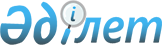 О внесении изменений в решение Западно-Казахстанского областного маслихата от 6 декабря 2017 года № 15-2 "Об областном бюджете на 2018-2020 годы"
					
			Утративший силу
			
			
		
					Решение Западно-Казахстанского областного маслихата от 29 июня 2018 года № 18-1. Зарегистрировано Департаментом юстиции Западно-Казахстанской области 5 июля 2018 года № 5278. Утратило силу решением Западно-Казахстанского областного маслихата от 6 марта 2019 года № 23-6
      Сноска. Утратило силу решением Западно-Казахстанского областного маслихата от 06.03.2019 № 23-6 (вводится в действие со дня первого официального опубликования).
      В соответствии с Бюджетным Кодексом Республики Казахстан от 4 декабря 2008 года и Законом Республики Казахстан "О местном государственном управлении и самоуправлении в Республике Казахстан" от 23 января 2001 года Западно-Казахстанский областной маслихат РЕШИЛ:
      1. Внести в решение Западно-Казахстанского областного маслихата от 6 декабря 2017 года № 15-2 "Об областном бюджете на 2018-2020 годы" (зарегистрированное в Реестре государственной регистрации нормативных правовых актов за № 4984, опубликованное 26 декабря 2017 года в Эталонном контрольном банке нормативных правовых актов Республики Казахстан) следующие изменения:
      пункт 1 изложить в следующей редакции:
      "1. Утвердить областной бюджет на 2018-2020 годы согласно приложениям 1, 2 и 3 соответственно, в том числе на 2018 год в следующих объемах:
      1) доходы – 117 182 295 тысяч тенге:
      налоговые поступления – 37 844 773 тысячи тенге;
      неналоговые поступления – 1 371 781 тысяча тенге;
      поступления от продажи основного капитала – 1 000 тысяча тенге;
      поступления трансфертов – 77 964 741 тысяча тенге;
      2) затраты – 117 107 707 тысяч тенге:
      3) чистое бюджетное кредитование – 13 164 365 тысяч тенге:
      бюджетные кредиты – 16 005 598 тысяч тенге;
      погашение бюджетных кредитов – 2 841 233 тысячи тенге;
      4) сальдо по операциям с финансовыми активами – 0 тенге:
      приобретение финансовых активов – 0 тенге;
      поступления от продажи финансовых активов государства – 0 тенге;
      5) дефицит (профицит) бюджета – -13 089 777 тысяч тенге;
      6) финансирование дефицита (использование профицита) бюджета –13 089 777 тысяч тенге:
      поступление займов – 15 729 281 тысяча тенге;
      погашение займов – 3 208 721 тысяча тенге;
      используемые остатки бюджетных средств – 569 217 тысяч тенге.";
      пункт 3 изложить в следующей редакции:
      "3. Принять к сведению и руководству статьи 6, 8, 11, 12, 13, 14, 15, 21 Закона Республики Казахстан "О республиканском бюджете на 2018-2020 годы":
      1) учесть в областном бюджете на 2018 год поступление целевых трансфертов и кредитов из республиканского бюджета в общей сумме 31 737 703 тысячи тенге:
      на доплату учителям, прошедшим стажировку по языковым курсам –116 624 тысячи тенге;
      на доплату учителям за замещение на период обучения основного сотрудника – 50 315 тысяч тенге;
      на доплату учителям организаций образования, реализующим учебные программы начального, основного и общего среднего образования по обновленному содержанию образования, и возмещение сумм, выплаченных по данному направлению расходов за счет средств местных бюджетов – 2 265 659 тысяч тенге;
      на доплату за квалификацию педагогического мастерства учителям, прошедшим национальный квалификационный тест и реализующим образовательные программы начального, основного и общего среднего образования – 271 140 тысяч тенге;
      на пропаганду здорового образа жизни – 87 958 тысяч тенге;
      на закуп вакцин и других иммунобиологических препаратов – 869 295 тысяч тенге;
      на реализацию мероприятий по профилактике и борьбе с синдромом приобретенного иммунного дефицита – 95 621 тысяча тенге;
      на введение стандартов оказания специальных социальных услуг – 4 405 тысяч тенге;
      на размещение государственного социального заказа в неправительственных организациях – 51 631 тысяча тенге;
      на размещение государственного социального заказа на развитие служб "Инватакси" – 33 477 тысяч тенге;
      на увеличение норм обеспечения инвалидов обязательными гигиеническими средствами – 156 616 тысяч тенге;
      на оказание услуг специалиста жестового языка – 28 767 тысяч тенге;
      на выплату государственной адресной социальной помощи – 519 605 тысяч тенге;
      на внедрение консультантов по социальной работе и ассистентов в центрах занятости населения – 115 897 тысяч тенге;
      на частичное субсидирование заработной платы – 117 885 тысяч тенге;
      на молодежную практику – 194 805 тысяч тенге;
      на информационную работу – 1 953 тысячи тенге;
      на предоставление государственных грантов на реализацию новых бизнес-идей – 6 253 тысячи тенге;
      на расширение перечня технических вспомогательных (компенсаторных) средств – 75 700 тысяч тенге;
      на услуги по замене и настройке речевых процессоров к кохлеарным имплантам – 50 400 тысяч тенге;
      на субсидирование затрат работодателя на создание специальных рабочих мест для трудоустройства инвалидов – 272 тысячи тенге;
      на обеспечение сопровождения сурдопереводом при транслировании новостных телепередач – 10 712 тысяч тенге;
      на финансирование приоритетных проектов транспортной инфраструктуры – 3 049 099 тысяч тенге;
      на установку дорожных знаков и указателей в местах расположения организаций, ориентированных на обслуживание инвалидов – 772 тысячи тенге;
      на субсидирование процентной ставки по кредитным и лизинговым обязательствам в рамках направления по финансовому оздоровлению субъектов агропромышленного комплекса –3 534 тысячи тенге;
      на субсидирование ставок вознаграждения при кредитовании, а также лизинге на приобретение сельскохозяйственных животных, техники и технологического оборудования – 1 085 344 тысячи тенге;
      на субсидирование заготовительным организациям в сфере агропромышленного комплекса суммы налога на добавленную стоимость, уплаченного в бюджет, в пределах исчисленного налога на добавленную стоимость – 7 200 тысяч тенге;
      на возмещение части расходов, понесенных субъектом агропромышленного комплекса, при инвестиционных вложениях – 2 847 018 тысяч тенге;
      на субсидирование стоимости услуг по подаче питьевой воды из особо важных групповых и локальных систем водоснабжения, являющихся безальтернативными источниками питьевого водоснабжения – 282 902 тысячи тенге;
      на увеличение размеров надбавки за классную квалификацию сотрудников органов внутренних дел – 83 579 тысяч тенге;
      на повышение должностных окладов сотрудников органов внутренних дел – 399 095 тысяч тенге;
      на строительство и реконструкцию объектов начального, основного среднего и общего среднего образования – 208 875 тысяч тенге;
      на проектирование и (или) строительство, реконструкцию жилья коммунального жилищного фонда – 1 817 402 тысячи тенге;
      на проектирование, развитие и (или) обустройство инженерно-коммуникационной инфраструктуры – 2 750 529 тысяч тенге;
      на развитие системы водоснабжения и водоотведения в сельских населенных пунктах– 3 330 513 тысяч тенге;
      на развитие газотранспортной системы – 1 357 451 тысяча тенге;
      на развитие транспортной инфраструктуры – 2 162 212 тысяч тенге;
      на кредитование для реализации мер социальной поддержки специалистов – 1 445 874 тысячи тенге;
      на кредитование для содействия развитию предпринимательства в областных центрах и моногородах – 279 379 тысяч тенге;
      на кредитование для содействия развитию предпринимательства в рамках Программы развития продуктивной занятости и массового предпринимательства – 4 014 528 тысяч тенге;
      на кредитование на реконструкцию и строительство систем тепло-, водоснабжения и водоотведения – 1 487 407 тысяч тенге.";
      пункт 5 изложить в следующей редакции:
      "5. Предусмотреть в областном бюджете на 2018 год поступления трансфертов из районных (города областного значения) бюджетов в связи с:
      переносом срока ввода обязательных пенсионных взносов работодателя с 2018 года на 2020 год в соответствии с Законом Республики Казахстан от 20 июня 2017 года "О внесении изменений и дополнений в некоторые законодательные акты Республики Казахстан по вопросам социального обеспечения" - 1 898 732 тысячи тенге;
      уменьшением ставок по отчислениям работодателей на обязательное социальное медицинское страхование в соответствии с Законом Республики Казахстан от 30 июня 2017 года "О внесении изменений и дополнений в некоторые законодательные акты Республики Казахстан по вопросам здравоохранения" - 569 624 тысячи тенге;
      возвратом сумм неиспользованных (недоиспользованных) целевых трансфертов выделенных в 2017 году – 90 766 тысяч тенге;
      возвратом сумм неиспользованных (недоиспользованных) целевых трансфертов на развитие, выделенных в 2016 году, разрешенных доиспользовать в течение 2017 года – 852 тысячи тенге;
      возвратом сумм трансфертов общего характера 2017 года в случаях, предусмотренных бюджетным законодательством – 1 191 тысяча тенге;
      возвратом сумм неиспользованных (недоиспользованных) целевых трансфертов, выделенных из республиканского бюджета за счет целевого трансферта из Национального фонда Республики Казахстан – 35 229 тысяч тенге.
      Поступления в областной бюджет указанных сумм трансфертов из районных (города областного значения) бюджетов определяются на основании Постановления акимата Западно-Казахстанской области.";
      пункт 6 изложить в следующей редакции:
      "6. Установить на 2018 год норматив распределения доходов, для обеспечения сбалансированности местных бюджетов, по следующим подклассам доходов:
      1) индивидуальный подоходный налог, зачисляется в районные (города областного значения) бюджеты, в следующих процентах:
      Бурлинский – 23,1%; город Уральск – 67,4%; Акжаикский, Бокейординский, Жангалинский, Жанибекский, Зеленовский, Казталовский, Каратобинский, Сырымский, Таскалинский, Теректинский и Чингирлауский – 100%;
      2) социальный налог, зачисляется в районные (города областного значения) бюджеты, в следующих процентах:
      Бурлинский – 20,8%; город Уральск – 68,5%; Акжаикский, Бокейординский, Жангалинский, Жанибекский, Зеленовский, Казталовский, Каратобинский, Сырымский, Таскалинский, Теректинский и Чингирлауский – 100%.";
      пункт 9 изложить в следующей редакции:
      "9. Учесть, что в областном бюджете на 2018 год предусмотрены целевые трансферты на развитие и целевые текущие трансферты районным (города областного значения) бюджетам, выделяемые за счет средств областного бюджета в общей сумме 11 016 158 тысяч тенге, в том числе:
      6 536 537 тысяч тенге – целевые текущие трансферты;
      4 479 621 тысяча тенге – целевые трансферты на развитие.
      Распределение указанных сумм районным (города областного значения) бюджетам осуществляется на основании Постановления акимата Западно-Казахстанской области.";
      пункт 12 изложить в следующей редакции:
      "12. Утвердить резерв местного исполнительного органа области на 2018 год в размере 558 373 тысячи тенге.";
      приложение 1 к указанному решению изложить в новой редакции согласно приложению к настоящему решению.
      2. Руководителю аппарата областного маслихата (Султанов А.) обеспечить государственную регистрацию данного решения в органах юстиции, его официальное опубликование в Эталонном контрольном банке нормативных правовых актов Республики Казахстан и в средствах массовой информации.
      3. Настоящее решение вводится в действие с 1 января 2018 года. Областной бюджет на 2018 год
					© 2012. РГП на ПХВ «Институт законодательства и правовой информации Республики Казахстан» Министерства юстиции Республики Казахстан
				
      Председатель сессии

И.Илимисов

      Секретарь областного
маслихата

М.Құлшар
Приложение
к решению
Западно-Казахстанского
областного маслихата
от 29 июня 2018 года № 18-1Приложение 1
к решению
Западно-Казахстанского
областного маслихата
от 6 декабря 2017 года № 15-2
Категория
Категория
Категория
Категория
Категория
Сумма, тысяч тенге
Класс
Класс
Класс
Класс
Сумма, тысяч тенге
Подкласс
Подкласс
Подкласс
Сумма, тысяч тенге
Наименование
Наименование
Сумма, тысяч тенге
1
2
3
4
4
5
1) Доходы
1) Доходы
 117 182 295
1
Налоговые поступления
Налоговые поступления
37 844 773
01
Подоходный налог
Подоходный налог
13 330 101
2
Индивидуальный подоходный налог
Индивидуальный подоходный налог
13 330 101
03
Социальный налог
Социальный налог
21 382 803
1
Социальный налог
Социальный налог
21 382 803
05
Внутренние налоги на товары, работы и услуги
Внутренние налоги на товары, работы и услуги
3 131 869
3
Поступления за использование природных и других ресурсов
Поступления за использование природных и других ресурсов
2 544 086
4
Сборы за ведение предпринимательской и профессиональной деятельности
Сборы за ведение предпринимательской и профессиональной деятельности
587 783
07
Прочие налоги
Прочие налоги
0
1
Прочие налоги
Прочие налоги
0
2
Неналоговые поступления
Неналоговые поступления
1 371 781
01
Доходы от государственной собственности
Доходы от государственной собственности
100 066
1
Поступления части чистого дохода государственных предприятий
Поступления части чистого дохода государственных предприятий
3 300
4
Доходы на доли участия в юридических лицах, находящиеся в государственной собственности
Доходы на доли участия в юридических лицах, находящиеся в государственной собственности
6 900
5
Доходы от аренды имущества, находящегося в государственной собственности
Доходы от аренды имущества, находящегося в государственной собственности
33 400
7
Вознаграждения по кредитам, выданным из государственного бюджета
Вознаграждения по кредитам, выданным из государственного бюджета
56 466
06
Прочие неналоговые поступления
Прочие неналоговые поступления
1 271 715
1
Прочие неналоговые поступления
Прочие неналоговые поступления
1 271 715
3
Поступления от продажи основного капитала
Поступления от продажи основного капитала
1 000
01
Продажа государственного имущества, закрепленного за государственными учреждениями
Продажа государственного имущества, закрепленного за государственными учреждениями
1 000
1
Продажа государственного имущества, закрепленного за государственными учреждениями
Продажа государственного имущества, закрепленного за государственными учреждениями
1 000
4
Поступления трансфертов
Поступления трансфертов
77 964 741
01
Трансферты из нижестоящих органов государственного управления
Трансферты из нижестоящих органов государственного управления
2 596 394
2
Трансферты из районных (городов областного значения) бюджетов
Трансферты из районных (городов областного значения) бюджетов
2 596 394
02
Трансферты из вышестоящих органов государственного управления
Трансферты из вышестоящих органов государственного управления
75 368 347
1
Трансферты из республиканского бюджета
Трансферты из республиканского бюджета
75 368 347
03
Трансферты в областные бюджеты, бюджеты города республиканского значения, столицы
Трансферты в областные бюджеты, бюджеты города республиканского значения, столицы
0
1
Взаимоотношения областного бюджета, бюджетов города республиканского значения, столицы с другими областными бюджетами, бюджетами городов Астаны и Алматы
Взаимоотношения областного бюджета, бюджетов города республиканского значения, столицы с другими областными бюджетами, бюджетами городов Астаны и Алматы
0
Функциональная группа
Функциональная группа
Функциональная группа
Функциональная группа
Функциональная группа
Сумма, тысяч тенге
Функциональная подгруппа
Функциональная подгруппа
Функциональная подгруппа
Функциональная подгруппа
Сумма, тысяч тенге
Администратор бюджетных программ
Администратор бюджетных программ
Администратор бюджетных программ
Сумма, тысяч тенге
Программа
Программа
Сумма, тысяч тенге
Наименование
Сумма, тысяч тенге
1
2
3
4
5
6
2) Затраты
117 107 707
01
Государственные услуги общего характера
2 420 374
1
Представительные, исполнительные и другие органы, выполняющие общие функции государственного управления
1 876 362
110
Аппарат маслихата области
40 656
001
Услуги по обеспечению деятельности маслихата области
40 656
120
Аппарат акима области
1 639 555
001
Услуги по обеспечению деятельности акима области
1 271 042
004
Капитальные расходы государственного органа
255 956
007
Капитальные расходы подведомственных государственных учреждений и организаций
15 132
009
Обеспечение и проведение выборов акимов городов районного значения, сел, поселков, сельских округов
4 374
013
Обеспечение деятельности Ассамблеи народа Казахстана области
93 051
282
Ревизионная комиссия области
196 151
001
Услуги по обеспечению деятельности ревизионной комиссии области
196 151
2
Финансовая деятельность
187 789
257
Управление финансов области
145 083
001
Услуги по реализации государственной политики в области исполнения местного бюджета и управления коммунальной собственностью
133 051
009
Приватизация, управление коммунальным имуществом, постприватизационная деятельность и регулирование споров, связанных с этим
12 032
718
Управление государственных закупок области
42 706
001
Услуги по реализации государственной политики в области государственных закупок на местном уровне
42 706
5
Планирование и статистическая деятельность
215 587
258
Управление экономики и бюджетного планирования области
215 587
001
Услуги по реализации государственной политики в области формирования и развития экономической политики, системы государственного планирования
125 969
061
Экспертиза и оценка документации по вопросам бюджетных инвестиций и государственно-частного партнерства, в том числе концессии
89 618
9
Прочие государственные услуги общего характера
140 636
269
Управление по делам религий области
140 636
001
Услуги по реализации государственной политики в сфере религиозной деятельности на местном уровне
86 999
005
Изучение и анализ религиозной ситуации в регионе
53 637
02
Оборона
325 739
1
Военные нужды
74 920
120
Аппарат акима области
74 920
010
Мероприятия в рамках исполнения всеобщей воинской обязанности
36 006
011
Подготовка территориальной обороны и территориальная оборона областного масштаба
38 914
2
Организация работы по чрезвычайным ситуациям
250 819
120
Аппарат акима области
1 820
012
Мобилизационная подготовка и мобилизация областного масштаба
1 820
287
Территориальный орган, уполномоченных органов в области чрезвычайных ситуаций природного и техногенного характера, гражданской обороны, финансируемый из областного бюджета
248 999
002
Капитальные расходы территориального органа и подведомственных государственных учреждений
189 486
003
Мероприятия гражданской обороны областного масштаба
4 502
004
Предупреждение и ликвидация чрезвычайных ситуаций областного масштаба
55 011
03
Общественный порядок, безопасность, правовая, судебная, уголовно-исполнительная деятельность
4 856 406
1
Правоохранительная деятельность
4 856 406
252
Исполнительный орган внутренних дел, финансируемый из областного бюджета
4 404 656
001
Услуги по реализации государственной политики в области обеспечения охраны общественного порядка и безопасности на территории области
4 067 094
003
Поощрение граждан, участвующих в охране общественного порядка
3 900
006
Капитальные расходы государственного органа
207 827
013
Услуги по размещению лиц, не имеющих определенного места жительства и документов
52 421
014
Организация содержания лиц, арестованных в административном порядке
26 717
015
Организация содержания служебных животных
46 697
271
Управление строительства области
451 750
003
Развитие объектов органов внутренних дел
451 750
04
Образование
17 745 502
2
Начальное, основное среднее и общее среднее образование
7 274 576
261
Управление образования области
4 989 980
003
Общеобразовательное обучение по специальным образовательным учебным программам
1 102 011
006
Общеобразовательное обучение одаренных детей в специализированных организациях образования
970 030
055
Дополнительное образование для детей
270 198
056
Целевые текущие трансферты районным (городов областного значения) бюджетам на доплату учителям, прошедшим стажировку по языковым курсам и на доплату учителям за замещение на период обучения основного сотрудника
163 171
071
Целевые текущие трансферты районным (городов областного значения) бюджетам на доплату учителям организаций образования, реализующим учебные программы начального, основного и общего среднего образования по обновленному содержанию образования, и возмещение сумм, выплаченных по данному направлению расходов за счет средств местных бюджетов
2 219 670
072
Целевые текущие трансферты районным (городов областного значения) бюджетам на доплату за квалификацию педагогического мастерства учителям, прошедшим национальный квалификационный тест и реализующим образовательные программы начального, основного и общего среднего образования
264 900
271
Управление строительства области
1 093 377
069
Строительство и реконструкция объектов дополнительного образования
54 500
079
Целевые трансферты на развитие районным (городов областного значения) бюджетам на строительство и реконструкцию объектов начального, основного среднего и общего среднего образования
279 644
086
Строительство и реконструкция объектов начального, основного среднего и общего среднего образования
759 233
285
Управление физической культуры и спорта области
1 191 219
006
Дополнительное образование для детей и юношества по спорту
858 338
007
Общеобразовательное обучение одаренных в спорте детей в специализированных организациях образования
332 881
4
Техническое и профессиональное, послесреднее образование
5 693 621
253
Управление здравоохранения области
300 480
043
Подготовка специалистов в организациях технического и профессионального, послесреднего образования
300 480
261
Управление образования области
5 383 141
024
Подготовка специалистов в организациях технического и профессионального образования
5 383 141
271
Управление строительства области
10 000
099
Строительство и реконструкция объектов технического, профессионального и послесреднего образования
10 000
5
Переподготовка и повышение квалификации специалистов
560 270
253
Управление здравоохранения области
8 263
003
Повышение квалификации и переподготовка кадров
8 263
261
Управление образования области
552 007
052
Повышение квалификации, подготовка и переподготовка кадров в рамках Программы развития продуктивной занятости и массового предпринимательства
552 007
6
Высшее и послевузовское образование
192 583
253
Управление здравоохранения области
40 000
057
Подготовка специалистов с высшим, послевузовским образованием и оказание социальной поддержки обучающимся
40 000
261
Управление образования области
152 583
057
Подготовка специалистов с высшим, послевузовским образованием и оказание социальной поддержки обучающимся
152 583
9
Прочие услуги в области образования
4 024 452
261
Управление образования области
4 024 452
001
Услуги по реализации государственной политики на местном уровне в области образования
92 160
004
Информатизация системы образования в областных государственных учреждениях образования
54 022
005
Приобретение и доставка учебников, учебно-методических комплексов для областных государственных учреждений образования
124 063
007
Проведение школьных олимпиад, внешкольных мероприятий и конкурсов областного масштаба
103 551
011
Обследование психического здоровья детей и подростков и оказание психолого-медико-педагогической консультативной помощи населению
348 378
019
Присуждение грантов областным государственным учреждениям образования за высокие показатели работы
20 742
029
Методическая работа
62 760
067
Капитальные расходы подведомственных государственных учреждений и организаций
104 900
113
Целевые текущие трансферты из местных бюджетов
3 113 876
05
Здравоохранение
3 576 174
2
Охрана здоровья населения
311 252
253
Управление здравоохранения области
302 856
006
Услуги по охране материнства и детства
102 510
007
Пропаганда здорового образа жизни
87 958
041
Дополнительное обеспечение гарантированного объема бесплатной медицинской помощи по решению местных представительных органов областей
112 388
271
Управление строительства области
8 396
038
Строительство и реконструкция объектов здравоохранения
8 396
3
Специализированная медицинская помощь
1 088 188
253
Управление здравоохранения области
1 088 188
027
Централизованный закуп и хранение вакцин и других медицинских иммунобиологических препаратов для проведения иммунопрофилактики населения
1 088 188
4
Поликлиники
10 574
253
Управление здравоохранения области
10 574
039
Оказание амбулаторно-поликлинических услуг и медицинских услуг субъектами сельского здравоохранения, за исключением оказываемой за счет средств республиканского бюджета, и оказание услуг Call-центрами
10 574
5
Другие виды медицинской помощи
33 324
253
Управление здравоохранения области
33 324
029
Областные базы спецмедснабжения
33 324
9
Прочие услуги в области здравоохранения
2 132 836
253
Управление здравоохранения области
2 132 836
001
Услуги по реализации государственной политики на местном уровне в области здравоохранения
126 334
008
Реализация мероприятий по профилактике и борьбе с синдромом приобретенного иммунного дефицита в Республике Казахстан
95 621
016
Обеспечение граждан бесплатным или льготным проездом за пределы населенного пункта на лечение
84 086
018
Информационно-аналитические услуги в области здравоохранения
28 795
030
Капитальные расходы государственных органов здравоохранения
9 800
033
Капитальные расходы медицинских организаций здравоохранения
1 788 200
06
Социальная помощь и социальное обеспечение
4 588 269
1
Социальное обеспечение
2 638 220
256
Управление координации занятости и социальных программ области
2 337 175
002
Предоставление специальных социальных услуг для престарелых и инвалидов в медико-социальных учреждениях (организациях) общего типа, в центрах оказания специальных социальных услуг, в центрах социального обслуживания
791 082
013
Предоставление специальных социальных услуг для инвалидов с психоневрологическими заболеваниями, в психоневрологических медико-социальных учреждениях (организациях), в центрах оказания специальных социальных услуг, в центрах социального обслуживания
591 646
015
Предоставление специальных социальных услуг для детей-инвалидов с психоневрологическими патологиями в детских психоневрологических медико-социальных учреждениях (организациях), в центрах оказания специальных социальных услуг, в центрах социального обслуживания
318 945
049
Целевые текущие трансферты районным (городов областного значения) бюджетам на выплату государственной адресной социальной помощи
519 605
056
Целевые текущие трансферты районным (городов областного значения) бюджетам на внедрение консультантов по социальной работе и ассистентов в Центрах занятости населения
115 897
261
Управление образования области
296 389
015
Социальное обеспечение сирот, детей, оставшихся без попечения родителей
278 887
037
Социальная реабилитация
17 502
271
Управление строительства области
4 656
039
Строительство и реконструкция объектов социального обеспечения
4 656
2
Социальная помощь
464 295
256
Управление координации занятости и социальных программ области
464 295
003
Социальная поддержка инвалидов
464 023
055
Целевые текущие трансферты районным (городов областного значения) бюджетам на субсидирование затрат работодателя на создание специальных рабочих мест для трудоустройства инвалидов
272
9
Прочие услуги в области социальной помощи и социального обеспечения
1 485 754
256
Управление координации занятости и социальных программ области
1 312 110
001
Услуги по реализации государственной политики на местном уровне в области обеспечения занятости и реализации социальных программ для населения
111 475
017
Целевые текущие трансферты районным (городов областного значения) бюджетам на введение стандартов оказания специальных социальных услуг
4 405
018
Размещение государственного социального заказа в неправительственных организациях
6 422
019
Реализация текущих мероприятий, направленных на развитие рынка труда, в рамках Программы развития продуктивной занятости и массового предпринимательства
1 953
037
Целевые текущие трансферты районным (городов областного значения) бюджетам на реализацию мероприятий, направленных на развитие рынка труда, в рамках Программы развития продуктивной занятости и массового предпринимательства
759 171
044
Реализация миграционных мероприятий на местном уровне
6 929
045
Целевые текущие трансферты районным (городов областного значения) бюджетам на реализацию Плана мероприятий по обеспечению прав и улучшению качества жизни инвалидов в Республике Казахстан на 2012 – 2018 годы
314 747
046
Реализация Плана мероприятий по обеспечению прав и улучшению качества жизни инвалидов в Республике Казахстан на 2012 – 2018 годы
4 977
053
Услуги по замене и настройке речевых процессоров к кохлеарным имплантам
50 400
054
Целевые текущие трансферты районным (городов областного значения) бюджетам на размещение государственного социального заказа в неправительственных организациях
51 631
263
Управление внутренней политики области
26 780
077
Реализация Плана мероприятий по обеспечению прав и улучшению качества жизни инвалидов в Республике Казахстан на 2012 – 2018 годы
26 780
266
Управление предпринимательства и индустриально-инновационного развития области
86 963
013
Обучение предпринимательству в рамках Программы развития продуктивной занятости и массового предпринимательства
86 963
268
Управление пассажирского транспорта и автомобильных дорог области
772
045
Целевые текущие трансферты районным (городов областного значения) бюджетам на реализацию Плана мероприятий по обеспечению прав и улучшению качества жизни инвалидов в Республике Казахстан на 2012 – 2018 годы
772
270
Управление по инспекции труда области
59 129
001
Услуги по реализации государственной политики в области регулирования трудовых отношений на местном уровне
54 255
003
Капитальные расходы государственного органа
4 874
07
Жилищно-коммунальное хозяйство
15 119 309
1
Жилищное хозяйство
6 439 867
271
Управление строительства области
6 439 867
014
Целевые трансферты на развитие районным (городов областного значения) бюджетам на строительство и (или) реконструкцию жилья коммунального жилищного фонда
2 877 977
027
Целевые трансферты на развитие районным (городов областного значения) бюджетам на развитие и (или) обустройство инженерно-коммуникационной инфраструктуры
3 561 890
2
Коммунальное хозяйство
8 630 541
271
Управление строительства области
4 822 150
015
Целевые трансферты на развитие районным (городов областного значения) бюджетам на развитие благоустройства городов и населенных пунктов
478 292
030
Развитие коммунального хозяйства
106 731
058
Целевые трансферты на развитие районным (городов областного значения) бюджетам на развитие системы водоснабжения и водоотведения в сельских населенных пунктах
4 237 127
279
Управление энергетики и жилищно-коммунального хозяйства области
3 808 391
001
Услуги по реализации государственной политики на местном уровне в области энергетики и жилищно-коммунального хозяйства
79 137
004
Газификация населенных пунктов
1 637 180
005
Капитальные расходы государственного органа
2 140
032
Субсидирование стоимости услуг по подаче питьевой воды из особо важных групповых и локальных систем водоснабжения, являющихся безальтернативными источниками питьевого водоснабжения
1 000 427
113
Целевые текущие трансферты из местных бюджетов
597 417
114
Целевые трансферты на развитие из местных бюджетов
492 090
3
Благоустройство населенных пунктов
48 901
279
Управление энергетики и жилищно-коммунального хозяйства области
48 901
041
Проведение профилактической дезинсекции и дератизации (за исключением дезинсекции и дератизации на территории природных очагов инфекционных и паразитарных заболеваний, а также в очагах инфекционных и паразитарных заболеваний)
48 901
08
Культура, спорт, туризм и информационное пространство
5 205 445
1
Деятельность в области культуры
1 592 434
262
Управление культуры области
1 540 012
001
Услуги по реализации государственной политики на местном уровне в области культуры
59 012
003
Поддержка культурно-досуговой работы
341 051
004
Увековечение памяти деятелей государства
102 572
005
Обеспечение сохранности историко-культурного наследия и доступа к ним
358 178
007
Поддержка театрального и музыкального искусства
574 269
032
Капитальные расходы подведомственных государственных учреждений и организаций
59 801
113
Целевые текущие трансферты из местных бюджетов
45 129
271
Управление строительства области
52 422
016
Развитие объектов культуры
52 422
2
Спорт
2 249 316
271
Управление строительства области
276 851
017
Развитие объектов спорта
276 851
285
Управление физической культуры и спорта области
1 972 465
001
Услуги по реализации государственной политики на местном уровне в сфере физической культуры и спорта
45 042
002
Проведение спортивных соревнований на областном уровне
59 809
003
Подготовка и участие членов областных сборных команд по различным видам спорта на республиканских и международных спортивных соревнованиях
1 843 967
032
Капитальные расходы подведомственных государственных учреждений и организаций
23 647
3
Информационное пространство
1 010 801
262
Управление культуры области
218 000
008
Обеспечение функционирования областных библиотек
218 000
263
Управление внутренней политики области
410 254
007
Услуги по проведению государственной информационной политики
410 254
264
Управление по развитию языков области
126 903
001
Услуги по реализации государственной политики на местном уровне в области развития языков
30 660
002
Развитие государственного языка и других языков народа Казахстана
95 291
003
Капитальные расходы государственного органа
952
739
Управление информатизации, оказания государственных услуг и архивов области
255 644
001
Услуги по реализации государственной политики на местном уровне в области информатизации, оказания государственных услуг, управления архивным делом
20 067
003
Обеспечение сохранности архивного фонда
128 500
032
Капитальные расходы подведомственных государственных учреждений и организаций
107 077
4
Туризм
15 551
266
Управление предпринимательства и индустриально-инновационного развития области
15 551
021
Регулирование туристской деятельности
15 551
9
Прочие услуги по организации культуры, спорта, туризма и информационного пространства
337 343
263
Управление внутренней политики области
122 704
001
Услуги по реализации государственной внутренней политики на местном уровне
117 114
005
Капитальные расходы государственного органа
1 760
032
Капитальные расходы подведомственных государственных учреждений и организаций
3 830
283
Управление по вопросам молодежной политики области
214 639
001
Услуги по реализации молодежной политики на местном уровне
38 378
005
Реализация мероприятий в сфере молодежной политики
172 261
032
Капитальные расходы подведомственных государственных учреждений и организаций
4 000
09
Топливно-энергетический комплекс и недропользование
405 931
1
Топливо и энергетика
405 931
254
Управление природных ресурсов и регулирования природопользования области
405 931
081
Организация и проведение поисково-разведочных работ на подземные воды для хозяйственно-питьевого водоснабжения населенных пунктов
405 931
10
Сельское, водное, лесное, рыбное хозяйство, особо охраняемые природные территории, охрана окружающей среды и животного мира, земельные отношения
9 654 889
1
Сельское хозяйство
8 474 015
255
Управление сельского хозяйства области
8 160 665
001
Услуги по реализации государственной политики на местном уровне в сфере сельского хозяйства
102 042
002
Поддержка семеноводства
192 370
003
Капитальные расходы государственного органа
6 015
014
Субсидирование стоимости услуг по доставке воды сельскохозяйственным товаропроизводителям
29 431
020
Субсидирование повышения урожайности и качества продукции растениеводства, удешевление стоимости горюче-смазочных материалов и других товарно-материальных ценностей, необходимых для проведения весенне-полевых и уборочных работ, путем субсидирования производства приоритетных культур
792 040
029
Мероприятия по борьбе с вредными организмами сельскохозяйственных культур
56 497
041
Удешевление сельхозтоваропроизводителям стоимости гербицидов, биоагентов (энтомофагов) и биопрепаратов, предназначенных для обработки сельскохозяйственных культур в целях защиты растений
50 156
045
Определение сортовых и посевных качеств семенного и посадочного материала
15 001
046
Государственный учет и регистрация тракторов, прицепов к ним, самоходных сельскохозяйственных, мелиоративных и дорожно-строительных машин и механизмов
1 325
047
Субсидирование стоимости удобрений (за исключением органических)
61 300
048
Возделывание сельскохозяйственных культур в защищенном грунте
17 531
050
Возмещение части расходов, понесенных субъектом агропромышленного комплекса, при инвестиционных вложениях
2 847 018
053
Субсидирование развития племенного животноводства, повышение продуктивности и качества продукции животноводства
2 601 937
054
Субсидирование заготовительным организациям в сфере агропромышленного комплекса суммы налога на добавленную стоимость, уплаченного в бюджет, в пределах исчисленного налога на добавленную стоимость
7 200
055
Субсидирование процентной ставки по кредитным и лизинговым обязательствам в рамках направления по финансовому оздоровлению субъектов агропромышленного комплекса
3 534
056
Субсидирование ставок вознаграждения при кредитовании, а также лизинге на приобретение сельскохозяйственных животных, техники и технологического оборудования
1 085 344
057
Субсидирование затрат перерабатывающих предприятий на закуп сельскохозяйственной продукции для производства продуктов ее глубокой переработки в сфере животноводства
89 775
059
Субсидирование затрат ревизионных союзов сельскохозяйственных кооперативов на проведение внутреннего аудита сельскохозяйственных кооперативов
25 016
060
Частичное гарантирование по микрокредитам в рамках Программы развития продуктивной занятости и массового предпринимательства
154 414
061
Субсидирование операционных затрат микрофинансовых организаций в рамках Программы развития продуктивной занятости и массового предпринимательства
22 719
719
Управление ветеринарии области
313 350
001
Услуги по реализации государственной политики на местном уровне в сфере ветеринарии
75 223
028
Услуги по транспортировке ветеринарных препаратов до пункта временного хранения
5 795
113
Целевые текущие трансферты из местных бюджетов
232 332
2
Водное хозяйство
15 099
254
Управление природных ресурсов и регулирования природопользования области
15 099
002
Установление водоохранных зон и полос водных объектов
15 099
3
Лесное хозяйство
532 825
254
Управление природных ресурсов и регулирования природопользования области
532 825
005
Охрана, защита, воспроизводство лесов и лесоразведение
525 709
006
Охрана животного мира
7 116
4
Рыбное хозяйство
4 824
255
Управление сельского хозяйства области
4 824
034
Cубсидирование повышения продуктивности и качества товарного рыбоводства
4 824
5
Охрана окружающей среды
541 856
254
Управление природных ресурсов и регулирования природопользования области
369 512
001
Услуги по реализации государственной политики в сфере охраны окружающей среды на местном уровне
62 143
008
Мероприятия по охране окружающей среды
194 405
017
Реализация природоохранных мероприятий
61 438
032
Капитальные расходы подведомственных государственных учреждений и организаций
24 325
113
Целевые текущие трансферты из местных бюджетов
27 201
271
Управление строительства области
172 344
022
Развитие объектов охраны окружающей среды
172 344
6
Земельные отношения
86 270
251
Управление земельных отношений области
37 841
001
Услуги по реализации государственной политики в области регулирования земельных отношений на территории области
36 270
010
Капитальные расходы государственного органа
1 571
725
Управление по контролю за использованием и охраной земель области
48 429
001
Услуги по реализации государственной политики на местном уровне в сфере контроля за использованием и охраной земель
38 630
003
Капитальные расходы государственного органа
9 799
11
Промышленность, архитектурная, градостроительная и строительная деятельность
460 186
2
Архитектурная, градостроительная и строительная деятельность
460 186
271
Управление строительства области
417 990
001
Услуги по реализации государственной политики на местном уровне в области строительства
111 889
005
Капитальные расходы государственного органа
559
114
Целевые трансферты на развитие из местных бюджетов
305 542
724
Управление государственного архитектурно-строительного контроля области
42 196
001
Услуги по реализации государственной политики на местном уровне в сфере государственного архитектурно-строительного контроля
40 990
003
Капитальные расходы государственного органа
1 206
12
Транспорт и коммуникации
10 808 986
1
Автомобильный транспорт
8 421 007
268
Управление пассажирского транспорта и автомобильных дорог области
8 421 007
002
Развитие транспортной инфраструктуры
2 066 327
003
Обеспечение функционирования автомобильных дорог
386 762
007
Целевые трансферты на развитие районным (городов областного значения) бюджетам на развитие транспортной инфраструктуры
1 399 900
025
Капитальный и средний ремонт автомобильных дорог областного значения и улиц населенных пунктов
4 223 918
027
Целевые текущие трансферты районным (городов областного значения) бюджетам на финансирование приоритетных проектов транспортной инфраструктуры
344 100
9
Прочие услуги в сфере транспорта и коммуникаций
2 387 979
268
Управление пассажирского транспорта и автомобильных дорог области
2 387 979
001
Услуги по реализации государственной политики на местном уровне в области транспорта и коммуникаций
60 918
005
Субсидирование пассажирских перевозок по социально значимым межрайонным (междугородним) сообщениям
226 368
113
Целевые текущие трансферты из местных бюджетов
2 055 090
114
Целевые трансферты на развитие из местных бюджетов
45 603
13
Прочие
2 687 469
3
Поддержка предпринимательской деятельности и защита конкуренции
1 684 690
266
Управление предпринимательства и индустриально-инновационного развития области
1 684 690
005
Поддержка частного предпринимательства в рамках Единой программы поддержки и развития бизнеса "Дорожная карта бизнеса 2020"
47 000
010
Субсидирование процентной ставки по кредитам в рамках Единой программы поддержки и развития бизнеса "Дорожная карта бизнеса 2020"
1 477 690
011
Частичное гарантирование кредитов малому и среднему бизнесу в рамках Единой программы поддержки и развития бизнеса "Дорожная карта бизнеса 2020"
94 000
027
Частичное гарантирование по микрокредитам в рамках Программы развития продуктивной занятости и массового предпринимательства
66 000
9
Прочие
1 002 779
253
Управление здравоохранения области
267 562
096
Выполнение государственных обязательств по проектам государственно-частного партнерства
267 562
257
Управление финансов области
558 373
012
Резерв местного исполнительного органа области
558 373
258
Управление экономики и бюджетного планирования области
77 391
003
Разработка или корректировка, а также проведение необходимых экспертиз технико-экономических обоснований местных бюджетных инвестиционных проектов и конкурсных документаций проектов государственно-частного партнерства, концессионных проектов, консультативное сопровождение проектов государственно-частного партнерства и концессионных проектов
77 391
266
Управление предпринимательства и индустриально-инновационного развития области
99 453
001
Услуги по реализации государственной политики на местном уровне в области развития предпринимательства и индустриально-инновационной деятельности
98 468
003
Капитальные расходы государственного органа
985
14
Обслуживание долга
27 047
1
Обслуживание долга
27 047
257
Управление финансов области
27 047
004
Обслуживание долга местных исполнительных органов
24 118
016
Обслуживание долга местных исполнительных органов по выплате вознаграждений и иных платежей по займам из республиканского бюджета
2 929
15
Трансферты
39 225 981
1
Трансферты
39 225 981
257
Управление финансов области
39 225 981
007
Субвенции
35 952 058
011
Возврат неиспользованных (недоиспользованных) целевых трансфертов
44 409
024
Целевые текущие трансферты из нижестоящего бюджета на компенсацию потерь вышестоящего бюджета в связи с изменением законодательства
3 139 804
049
Возврат трансфертов общего характера в случаях, предусмотренных бюджетным законодательством
43 629
052
Возврат сумм неиспользованных (недоиспользованных) целевых трансфертов на развитие, выделенных в истекшем финансовом году, разрешенных доиспользовать по решению Правительства Республики Казахстан
852
053
Возврат сумм неиспользованных (недоиспользованных) целевых трансфертов, выделенных из республиканского бюджета за счет целевого трансферта из Национального фонда Республики Казахстан
45 229
3) Чистое бюджетное кредитование
13 164 365
Бюджетные кредиты
16 005 598
06
Социальная помощь и социальное обеспечение
0
9
Прочие услуги в области социальной помощи и социального обеспечения
0
266
Управление предпринимательства и индустриально-инновационного развития области
0
006
Предоставление бюджетных кредитов для содействия развитию предпринимательства в рамках Программы развития продуктивной занятости и массового предпринимательства
0
07
Жилищно-коммунальное хозяйство
10 265 817
1
Жилищное хозяйство
10 265 817
271
Управление строительства области
8 778 410
009
Кредитование районных (городов областного значения) бюджетов на проектирование и (или) строительство жилья
8 778 410
279
Управление энергетики и жилищно-коммунального хозяйства области
1 487 407
046
Кредитование районных (городов областного значения) бюджетов на реконструкцию и строительство систем тепло-, водоснабжения и водоотведения
1 487 407
10
Сельское, водное, лесное, рыбное хозяйство, особо охраняемые природные территории, охрана окружающей среды и животного мира, земельные отношения
5 460 402
1
Сельское хозяйство
4 014 528
255
Управление сельского хозяйства области
4 014 528
037
Предоставление бюджетных кредитов для содействия развитию предпринимательства в рамках Программы развития продуктивной занятости и массового предпринимательства
4 014 528
9
Прочие услуги в области сельского, водного, лесного, рыбного хозяйства, охраны окружающей среды и земельных отношений
1 445 874
258
Управление экономики и бюджетного планирования области
1 445 874
007
Бюджетные кредиты местным исполнительным органам для реализации мер социальной поддержки специалистов
1 445 874
13
Прочие
279 379
3
Поддержка предпринимательской деятельности и защита конкуренции
279 379
266
Управление предпринимательства и индустриально-инновационного развития области
279 379
069
Кредитование на содействие развитию предпринимательства в областных центрах и моногородах
279 379
Категория
Категория
Категория
Категория
Категория
Сумма, тысяч тенге
Класс
Класс
Класс
Класс
Сумма, тысяч тенге
Подкласс
Подкласс
Подкласс
Сумма, тысяч тенге
Наименование
Наименование
Сумма, тысяч тенге
1
2
3
4
4
5
5
Погашение бюджетных кредитов
Погашение бюджетных кредитов
 2 841 233
01
Погашение бюджетных кредитов
Погашение бюджетных кредитов
2 841 233
1
Погашение бюджетных кредитов, выданных из государственного бюджета
Погашение бюджетных кредитов, выданных из государственного бюджета
2 624 026
2
Возврат сумм бюджетных кредитов
Возврат сумм бюджетных кредитов
217 207
4) Сальдо по операциям с финансовыми активами
4) Сальдо по операциям с финансовыми активами
0
Функциональная группа
Функциональная группа
Функциональная группа
Функциональная группа
Функциональная группа
Сумма, тысяч тенге
Функциональная подгруппа
Функциональная подгруппа
Функциональная подгруппа
Функциональная подгруппа
Сумма, тысяч тенге
Администратор бюджетных программ
Администратор бюджетных программ
Администратор бюджетных программ
Сумма, тысяч тенге
Программа
Программа
Сумма, тысяч тенге
Наименование
Сумма, тысяч тенге
1
2
3
4
5
6
Приобретение финансовых активов
0
13
Прочие
0
9
Прочие
0
271
Управление строительства области
0
065
Формирование или увеличение уставного капитала юридических лиц
0
279
Управление энергетики и жилищно-коммунального хозяйства области
0
065
Формирование или увеличение уставного капитала юридических лиц
0
Категория
Категория
Категория
Категория
Категория
Сумма, тысяч тенге
Класс
Класс
Класс
Класс
Сумма, тысяч тенге
Подкласс
Подкласс
Подкласс
Сумма, тысяч тенге
Специфика
Специфика
Сумма, тысяч тенге
Наименование
Сумма, тысяч тенге
1
2
3
4
5
6
6
Поступления от продажи финансовых активов государства
0
01
Поступления от продажи финансовых активов государства
0
1
Поступления от продажи финансовых активов внутри страны
0
5) Дефицит (профицит) бюджета
-13 089 777
6) Финансирование дефицита (использование профицита) бюджета
13 089 777
7
Поступление займов
15 729 281
01
Внутренние государственные займы
15 729 281
1
Государственные эмиссионные ценные бумаги
8 502 093
10
Поступления от выпуска государственных ценных бумаг, выпускаемых местными исполнительными органами областей, города республиканского значения, столицы для обращения на внутреннем рынке для финансирования строительства жилья в рамках реализации государственных и правительственных программ
8 502 093
2
Договоры займа
7 227 188
02
Займы, получаемые местным исполнительным органом области, города республиканского значения, столицы
7 227 188
Функциональная группа
Функциональная группа
Функциональная группа
Функциональная группа
Функциональная группа
Сумма, тысяч тенге
Функциональная подгруппа
Функциональная подгруппа
Функциональная подгруппа
Функциональная подгруппа
Сумма, тысяч тенге
Администратор бюджетных программ
Администратор бюджетных программ
Администратор бюджетных программ
Сумма, тысяч тенге
Программа
Программа
Сумма, тысяч тенге
Наименование
Сумма, тысяч тенге
1
2
3
4
5
6
16
Погашение займов
 3 208 721
1
Погашение займов
3 208 721
257
Управление финансов области
3 208 721
008
Погашение долга местного исполнительного органа
1 635 807
015
Погашение долга местного исполнительного органа перед вышестоящим бюджетом
1 355 709
018
Возврат неиспользованных бюджетных кредитов, выданных из республиканского бюджета
0
057
Возврат неиспользованных бюджетных кредитов, выданных из республиканского бюджета за счет целевого трансферта из Национального фонда Республики Казахстан
217 205
Категория
Категория
Категория
Категория
Категория
Сумма, тысяч тенге
Класс
Класс
Класс
Класс
Сумма, тысяч тенге
Подкласс
Подкласс
Подкласс
Сумма, тысяч тенге
Специфика
Специфика
Сумма, тысяч тенге
Наименование
Сумма, тысяч тенге
1
2
3
4
5
6
8
Используемые остатки бюджетных средств
 569 217
01
Остатки бюджетных средств
569 217
1
Свободные остатки бюджетных средств
569 217
01
Свободные остатки бюджетных средств
569 217